06 квітня, понеділок             Тема «Великдень». Як святкують прихід весни.ЯДС Зошит ч.4 с.14  За малюнком пригадай перші ознаки весни.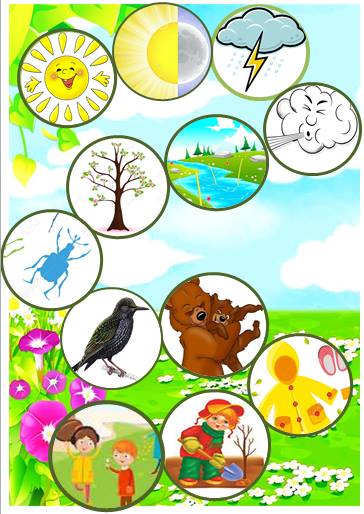 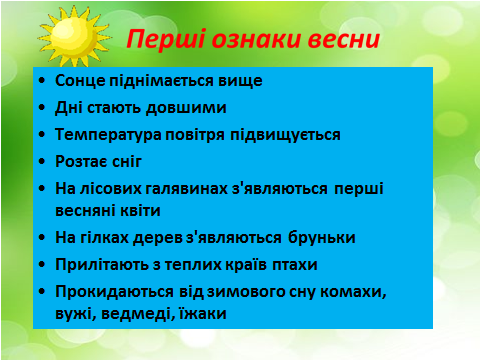 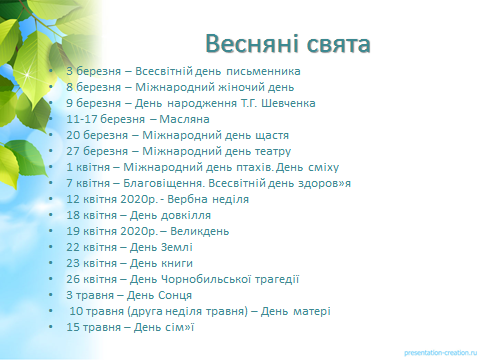 «А чи знаєте ви, що?..»□ Першими прилітають жайворонки (на Обретіння — 9 березня)...□ У давнину 14 березня (на Явдохи) вважали початком року. Святкували його, випікаючи обрядове печиво, співаючи веснянки, закликаючи весну.□ 22 березня прийнято було відзначати приліт птахів і пекти «жайворонків».□ Навесні українці святкують найбільше християнське свято — Великдень.Які свята ми святкуємо навесні?Як називається свято, до якого фарбують яйця? Обведи букви і прочитай. (зош.с.14)Веснянки — назва старовинних слов’янських обрядових пісень, пов’язаних з початком весни і наближенням весняних польових робіт. Різновидом веснянок є гаївки — пісні, що виконували тільки у час великодніх свят.- Прочитай веснянку.Вийди, вийди, сонечко,На дідове полечко,На бабине зіллячко,На наше подвір’ячко.— До кого звертаються діти у цій веснянці?— Куди просять сонечко світити? Чому?— Що означає «бабине зіллячко»? Що саме саджають на полі весною?— 18 березня — починається весняний сонцеворот, коли день уже переважує ніч. З цієї нагоди влаштовували цікаві дитячі забави — «заклички птахів». Перед цим днем матері або бабусі випікали з тіста для дітлахів безліч різноманітних фігурних птахів. Таке обрядове печиво називали «жайворонками», або «голубками». Уранці ним прикрашали двір і сад, а коли сонце обігрівало землю, удень, виходили юрбами за село, несучи в долонях печиво.Виготовлення жайворонка з білого паперу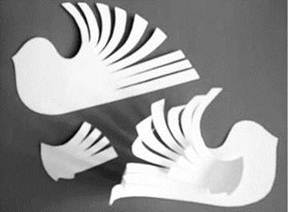 Обладнання: білий папір, ножиці, клей.Матем. Записуємо задачу коротко. Підручник с.105 № 1-4 (усно). Зошит з. 2 записати. Порахуй.12 прикладів запиши. 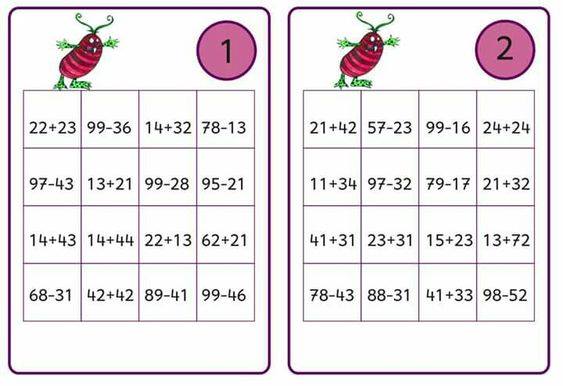 Укр. Мова Буквар с.44 Буквосполучення Дж.  Читання складів і слів. 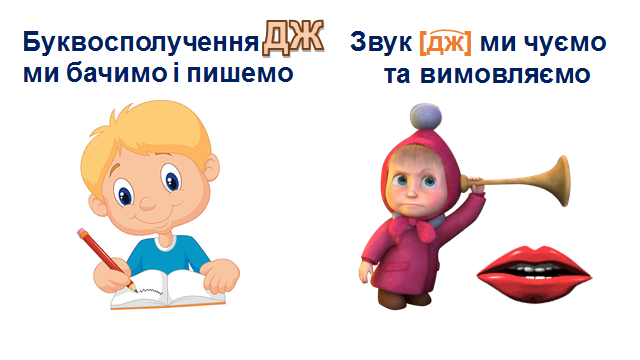 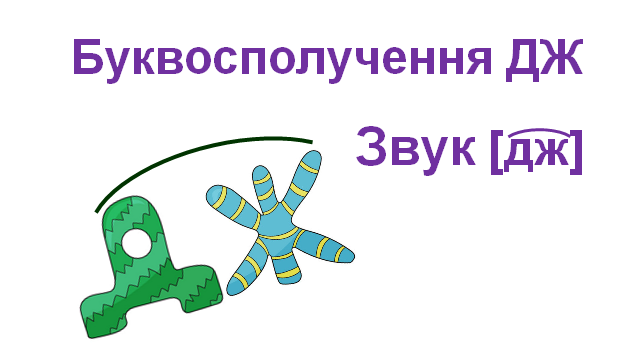 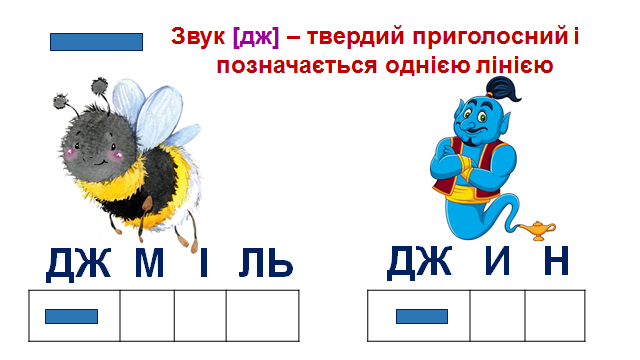 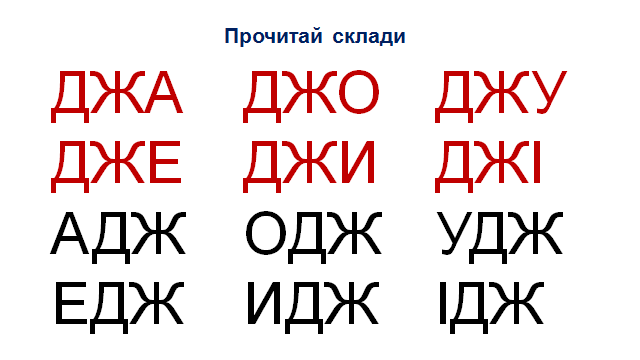 Робота в зошиті с.74. Зафарбуй печатні Дж (синій).Розглянь елементи букв. За зразком напиши  буквосполучення, слова. Знайди назви комах.Мистецтво Розглянь, як по різному прикрашені великодні яйця. Намалюй крапанки та вербові гілочки гуашевими фарбами в альбомі (с.48-49) . Прикраси виконай відбитком гумки або ватної палички.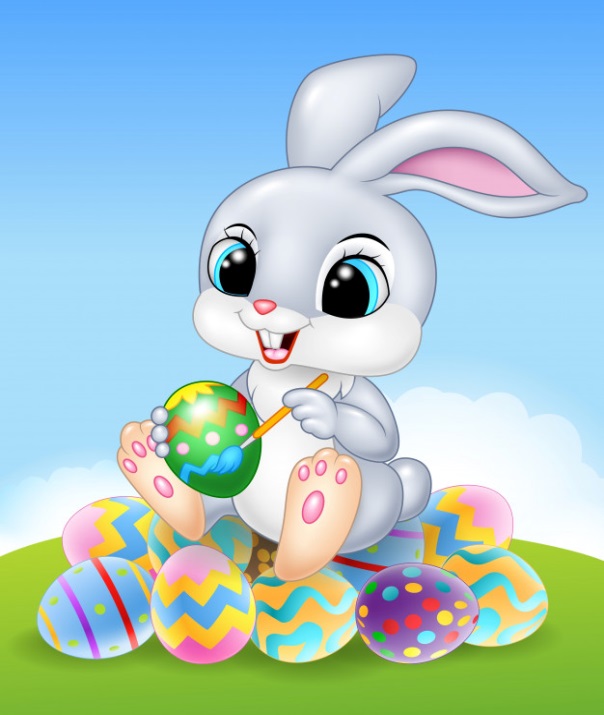 